Health and WellbeingThis term P.E. will be on a Wednesday with Mrs Sangster and on a Thursday with myself.  Please ensure that your child has their P.E. kit on these days. In P.E with myself, we will be developing our team building and sportsmanship skills, through rugby. Mrs Sangster will also be working on team activities as well as utilising the ‘Bounce Back’ resource which focusses on different aspects of Social and Mental wellbeing.The class will also be participating in Relax Kids sessions with Sharon and supported by Diane Forbes [pupil support worker].On the days when there is no PE, we shall be participating in the Daily Mile. Please ensure that your child comes prepared for this activity by wearing appropriate clothing and footwear.Modern LanguagesSpanish is being introduced this term and the children will be learning Spanish greetings, numbers, how to say the date in Spanish, as well as being able to hold short conversations with each other.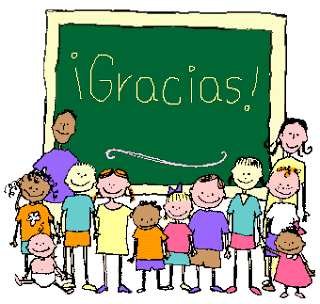 HomeworkHomework will continue to be handed out on a Tuesday and returned the following Monday. Spelling should be learned in any way that the children wish, and a maths activity will be given out, which may be relevant to something that is being covered in class or a generic activity to practice number work.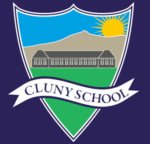 Cluny Primary SchoolLearning LeafletPrimary 6/7  Information for Parents/CarersTerm 1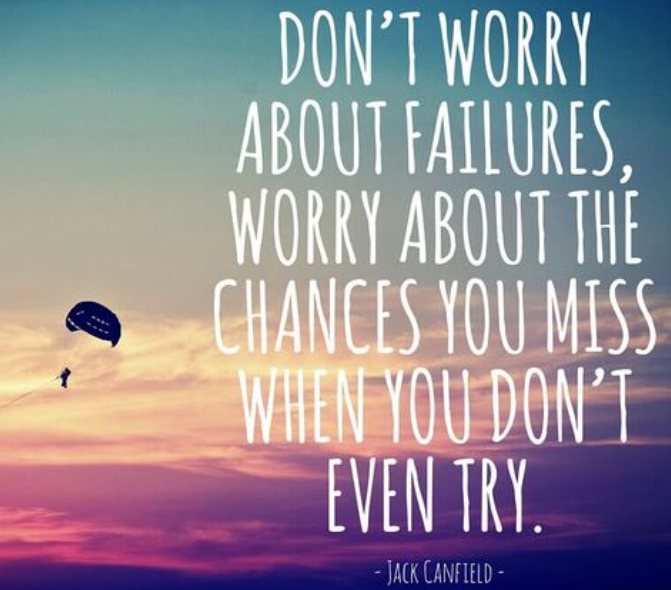 Welcome back to new beginnings at Cluny School! I hope you all have had a fantastic summer and are settling back into school routines.I am enjoying getting to know all the children, some completely new to me and others that I have taught before, catching up on news and learning about their interests out of school. I am looking forward to the year ahead with them.Mrs McDonald Outdoor Learning 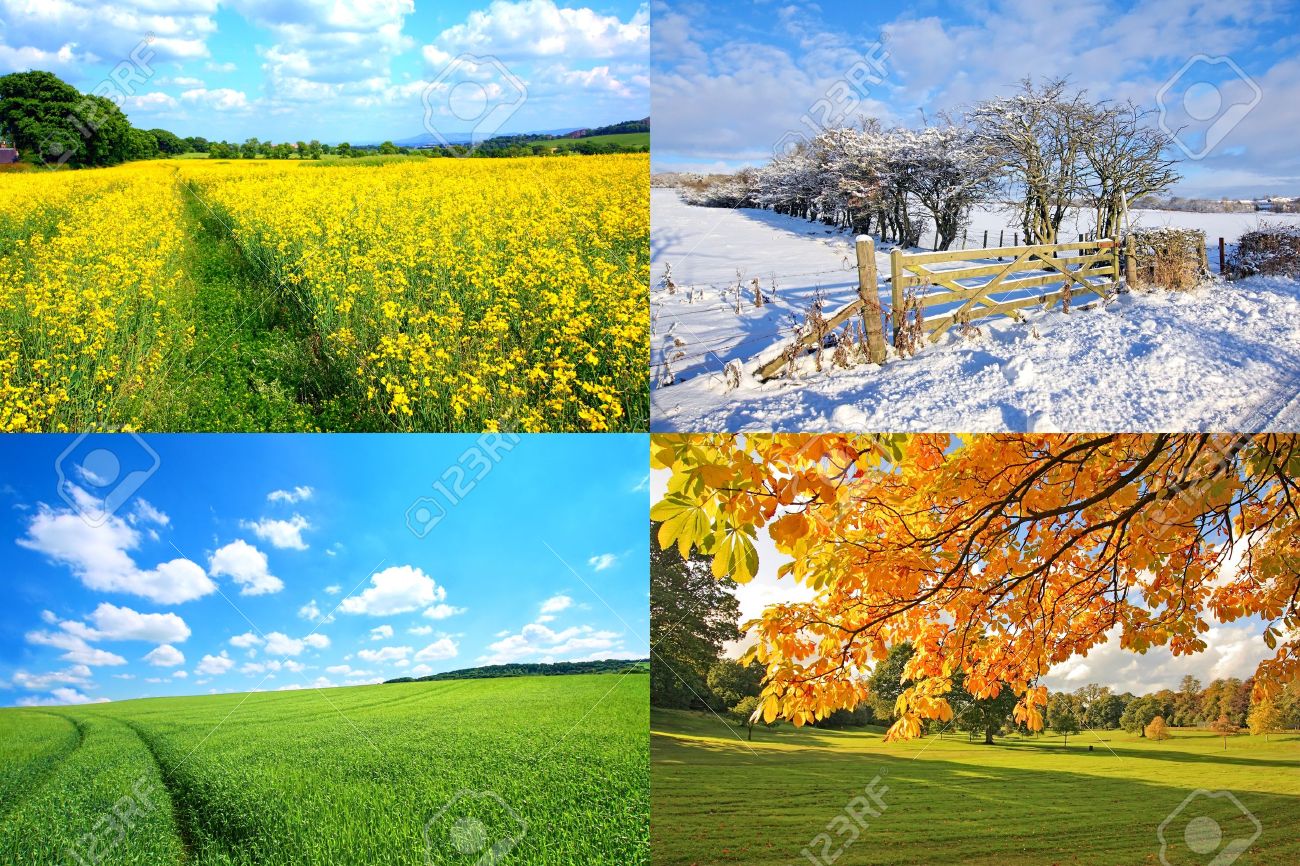 At times, we shall be taking the learning outdoors so your child should have a waterproof jacket and suitable footwear.Literacy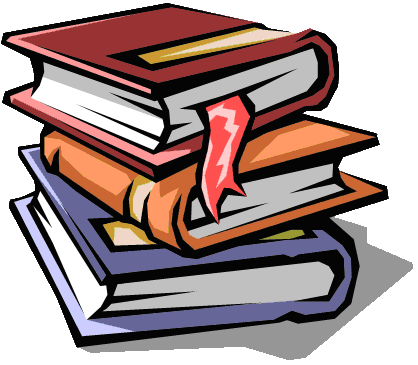 ReadingReading will take place either once or twice a week depending on which group your child is in. The reading session will comprise of both hearing reading and discussion around the activities the children have completed at home from their reading list [in the front of their book detective jotter].There will be a focus on inference as well as fluency in reading. The class novel for the start of the year is ‘There’s a Boy in the Girls’ Bathroom’ by Louis Sacher. The children will be involved in comprehension and language activities to further enhance their understanding of the characters in the book. Other comprehension activities will be developed through the First News newspaper, with the children engaging with the wider world.SpellingA new spelling sound / pattern will be introduced on a Monday with a weekly spell check on a Friday. Various active spelling activities will take place in class to support the children to learn new and recap previously taught sound and words. WritingThe children will be enhancing their recount/explanation writing skills which will link to topic work where possible. These may take different forms such as postcards, letters, newspapers and personal recounts. Writing instructions will also be looked at this term. Numeracy               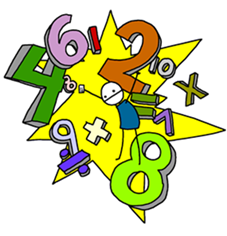 In Topic maths we will be exploring Information Handling, where the children will have the opportunity to devise questionnaires and reflect on the information shown by the data they have collected. They will be consolidating different ways to show their findings.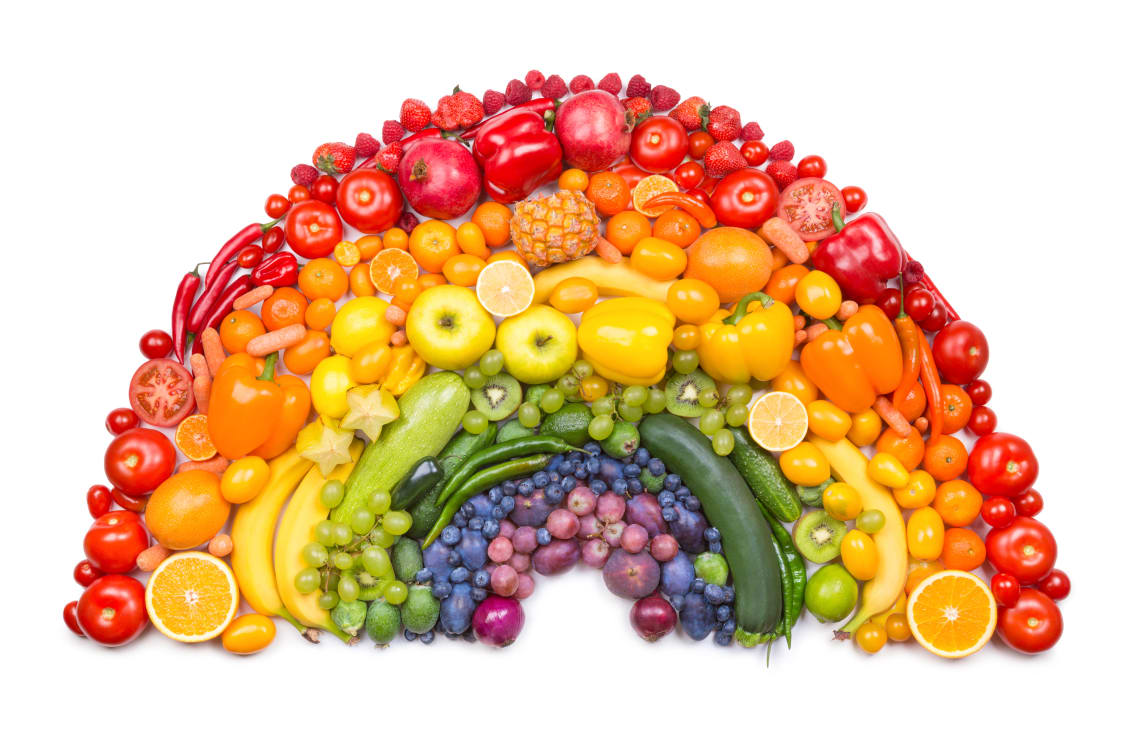 Topic/IDLThis term the topic is FOOD. The children will be learning about [but not restricted to]: Being ‘safe’ with food [preparation and the information on food labels] How the media portrays food through advertising Social, cultural, religious and personal food preferences.Preparing and sharing food within the school.R.M.E / ScienceThis year we have Mr Watts visiting the class to teach R.M.E., where he will be focussing on Judaism. He will also be teaching science later in the term.